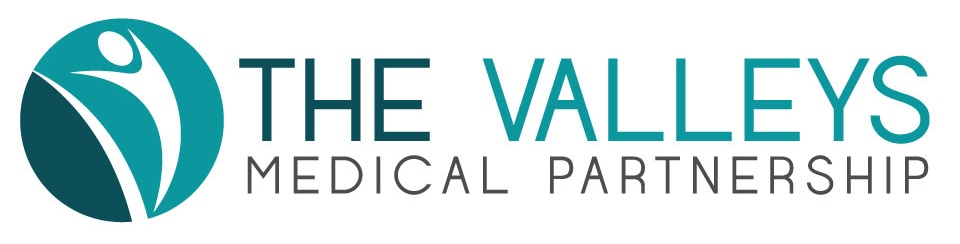 THE VALLEYS MEDICAL PARTNERSHIP PPG Date: Tuesday 1st March 2022 at 6.30pmVenue: Meeting held over Microsoft Teams1. Attendance & Apologies1.Chairman's Welcome and Apologies receivedGlyn Jones welcomed attenders. Apologies were noted (see above).2.Minutes of Previous MeetingsThe minutes of the previous meeting on 23rd November 2021held over Microsoft Teams were accepted as an accurate record.3. Matters arising from previous minutesHelen has just received information for the newsletter.Communicating with patients: 2 items have been put on Facebook, which have been viewed but not commented on.4. Primary Care Network (PCN) Helen Ireland Health & Wellbeing Coach.Helen covers the Valleys, Killamarsh, Barlborough and the Springs surgeries. She started January 2021 and is home based and in the practices. Her contact with patients at the moment is done on the phone. She has had quite a varied career in pharmaceutical sales, science, nutrition and as a lifestyle coach. She had prepared a PowerPoint presentation, which explained that her role is as a partnership between herself and the patient. Referrals into the Health and Wellbeing Service are via a medical professional i.e. a Dr or Nurse.5.  NHS App Access to medical recordsWe watched a YouTube video about the app and Bernie had prepared a PowerPoint presentation. From April 2022 patients will be able to view their GP medical record online ie consultations, test results and letters from hospital Consultants. Information viewable was limited to the GP practice medical record ie community nursing would not be  visible via the NHS app default view6. Update Covid 19 vaccination booster.The Practice continued to deliver covid boosters – 96% of patients had either received or declined their booster dose.The Practice had started to vaccinate at risk patients aged 5-11
There would be a further booster campaign in the Spring for people aged 75 years and over, residents in care homes for older adults, and people aged 12 years and over who are immunosuppressed.
The Spring booster programme was intended to bolster the protection for those most likely to become seriously ill if they contract COVID-19.
Spring boosters were usually delivered six months after the patients last dose
The JCVI will keep under review whether the booster programme should be extended to further at-risk groups.
7. Practice updateNew Intercom
There would be a new video intercom installed at each site in May 2022


TRAINEES
New Starters:-On Monday 14th March Eleanor - Trainee Physician Associate, would start at Moss Valley
On Wednesday 6th April we will be joined by three further trainees:-Dr Possee – returning to Gosforth ValleyDr Rashwan – joins us at Moss ValleyDr Elakabawy – also joins us at Moss Valley
Leavers:-Dr Shrikhand – F2 doctor at Moss ValleyDr Amrasa leaves Moss ValleyDr Majiyagbe leaves Moss Valley, but will return next yearDr Audu and Dr Cumberland leave us at Gosforth Valley
STAFFNew Care Coordinator - Marie joins the Moss Valley practice team – Marie helps to coordinate care for patients and supports the GPs8. Increasing PPG membership.There are presently 13 members with 2 from Moss Valley.Facebook was mentioned and also a patient survey9. Any other businessConsistency in seeing the same GP was mentioned and how it was the preferred option for some patients. Dr Moss said that whenever possible that does happen, but sometimes cases have to be passed on to another GP, where clinically appropriate. An example was given of the 2 GPs who alternate at Gosforth on a Monday.Glyn closed the meeting and thanked everyone for attending.Date of Future MeetingsThursday 5th May 2022 at 6.30 either over teams or at the surgery.Present:Glyn Jones (Chair)Wendy JonesPat BoyleJenny MillsBernie Highfield Business ManagerDr Louise Moss GP PartnerHelen Ireland PCN Health & Wellbeing Coach.    Apologies:    Mike Kirby    Evelyn Kirby    Mike Simms    John Needham    Howard Mills     Sarah Bond     Ryan Bond     Helen Lane